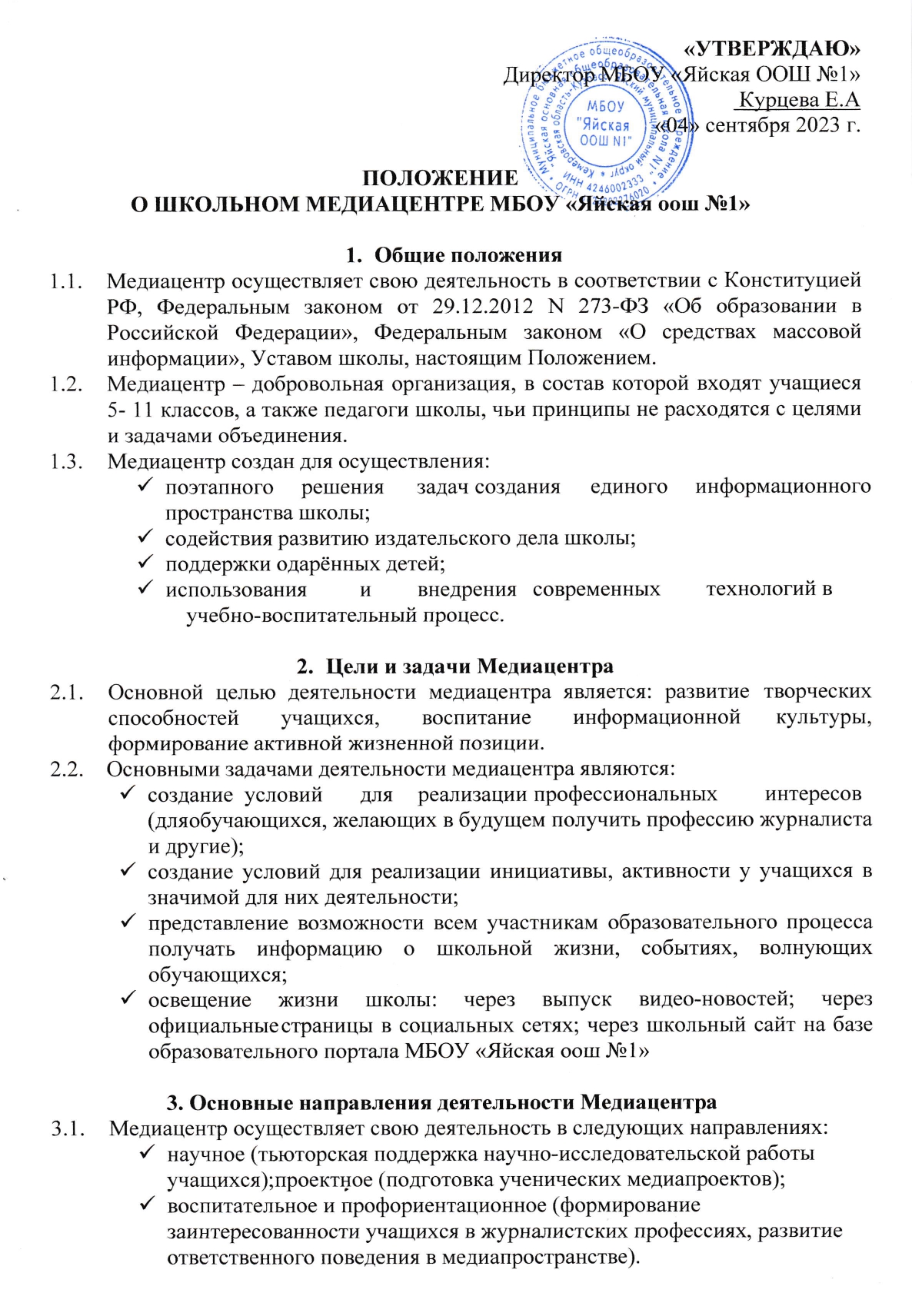 Порядок формирования, структура, организация работы МедиацентраЧленом Медиацентра может стать любой учащийся 5-11 классов МБОУ «Яйская оош №1»Коллегиальным	исполнительным органом	Медиацентра	является Совет, который состоит из руководителя, 3-х координаторов, секретаря.Руководитель Медиацентра:− назначается администрацией МБОУ «Яйская оош №1»− осуществляет текущее	планирование	работы	Медиацентра,	осуществляет координацию деятельности;− представляет интересы Медиацентра на уровне МБОУ «Яйская оош №1»;− отвечает за качество и выпуск продукции Медиацентра;− активно принимает участие в создании продукции Медиацентра.Совет Медиацентра:планирует деятельность на учебный год;координирует работу, направленную на создание информационных продуктов, и их выпуск.координирует организацию освещения важных событий, происходящих в МБОУ «Яйская оош №1»  мероприятий и социально значимых проектов в сети Интернет;взаимодействует со СМИ других образовательных организаций города, края.Состав Медиацентра включает корреспондентов (фотокорреспондентов), операторов, монтажеров, ведущих. Заседания совета Медиацентра проходят не реже 1 раза в две недели.Члены Медиацентра: могут участвовать в планировании деятельности Медиацентра; вносить предложения в работу Медиацентра и рабочей группы;привлекать к деятельности Медиацентра обучающихся МБОУ «Яйская оош №1».Медиацентр соотносит свою деятельность с решениями администрации МБОУ «Яйская оош №1».Информационная поставка осуществляется на территории МБОУ «Яйская оош №1»: видео- и радиоматериалы транслируются в сети Интернет в группе VK, на сайте МБОУ «Яйская оош №1».Взаимодействие МедиацентраНа основе принципов сотрудничества, взаимосвязи, коллегиальности Медиацентр может взаимодействовать с другими объединениями, структурными подразделениями медиацентрами других образовательных организаций, городскими СМИ, включая молодежные редакции.Взаимодействие может осуществляться по всем направлениям деятельности. Медиацентр может выступать как партнер в мероприятиях, организованных для учащихся..Права МедиацентраПредлагать к реализации на различных уровнях ученические социально- значимые проекты информационной направленности.Обращаться к общественным объединениям и организациям различного уровня, структурным подразделениям, медиацентрам другихобразовательных организаций, муниципальным СМИ, включая молодежныередакции за технической, организационной поддержкой.Участвовать в разработке и обсуждении проектов локальных нормативных актов, затрагивающих права и законные интересы обучающихся МБОУ           «Яйская оош №1»4.       Обязанности Медиацентра4.1.	Соблюдать принципы сотрудничества при взаимодействии с другими школьными объединениями, структурными подразделениями медиацентрами других образовательных организаций, городскими СМИ, включая молодежные редакции.4.2.	Вести    необходимую    документацию    по работе    Медиацентра, указанную в данном Положении.4.3.	Освещать и анонсировать события, проходимые в МБОУ «Яйская оош №1».4.4.	Заниматься просветительской деятельностью по отношению к читателю/слушателю.4.5.	Выпускать медиапродукт в соответствии с планом работы.4.6.	Информировать учащихся, педагогов, администрацию МБОУ «Яйская оош №1» о своей деятельности.